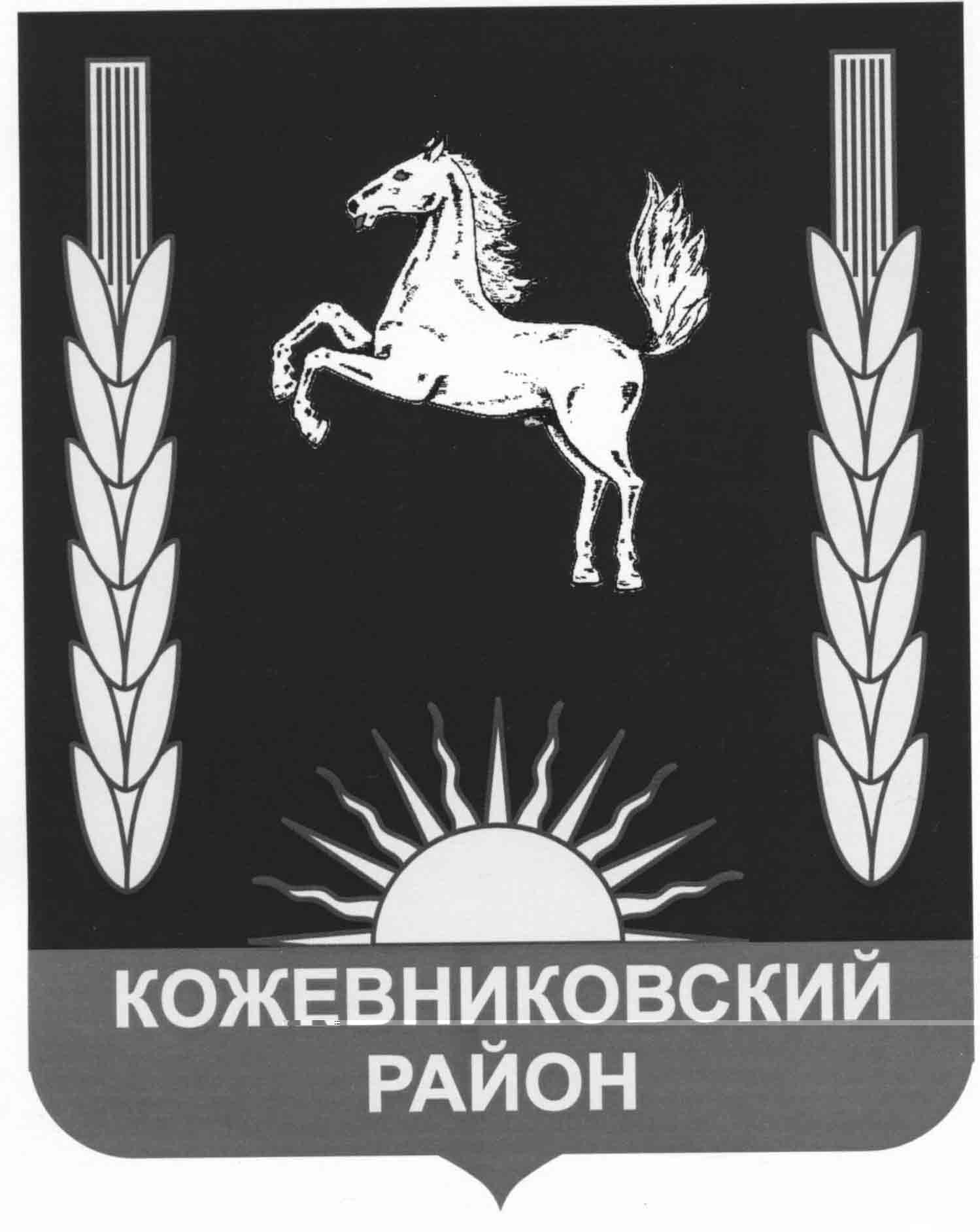   АДМИНИСТРАЦИЯ   кожевниковского   районаПОСТАНОВЛЕНИЕ24.08.2018                                                                                                                             № 538с. Кожевниково Кожевниковского района Томской областиОб утверждении Положения о кадровом резерве на замещение вакантных должностей муниципальной службы в Администрации Кожевниковского района В соответствии с Федеральным законом от 2 марта 2007 года № 25-ФЗ «О муниципальной службе в Российской Федерации», Законом Томской области от 11 сентября 2007 года № 198-ОЗ «О муниципальной службе в Томской области», Уставом муниципального образования Кожевниковский районПОСТАНОВЛЯЮ:1. Утвердить Положение о кадровом резерве на замещение вакантных должностей муниципальной службы в Администрации Кожевниковского района согласно приложению 1 к настоящему постановлению.2. Утвердить состав комиссии по формированию списка кадрового резерва на замещение вакантных должностей муниципальной службы в Администрации Кожевниковского района согласно приложению 2 к настоящему постановлению.3. Признать утратившими силу:3.1. постановление Администрации Кожевниковского района от 07.06.2013г. № 501 «Об утверждении Положения о кадровом резерве на замещение вакантных должностей муниципальной службы в Администрации Кожевниковского района».3.2. постановление Администрации Кожевниковского района от 13.11.2015г. № 530 «О внесении изменений в постановление Администрации Кожевниковского района от 07.06.2013 № 501».4. Опубликовать настоящее постановление в районной газете «Знамя труда» и разместить на официальном сайте органов местного самоуправления Кожевниковского района.5. Настоящее постановление вступает в силу с даты его официального опубликования.6.  Контроль за исполнением настоящего постановления возложить на управляющего делами Администрации Кожевниковского района Бирюкову И.А. Глава Кожевниковского района                                                                        А.М. ЕмельяновЕ.А. Маслова 8(38-244)22-088  Приложение 1к постановлению Администрации  Кожевниковского района от 24.08.2018 № 538ПОЛОЖЕНИЕо кадровом резерве на замещение вакантных должностеймуниципальной службы в Администрации Кожевниковского районаРаздел 1. Общие положенияГлава 1. Кадровый резерв на замещение вакантных должностей муниципальной службыКадровый резерв на замещение вакантных должностей муниципальной службы в
Администрации Кожевниковского района (далее – кадровый резерв) – специально сформированные в установленном настоящим Положением порядке группы граждан Российской Федерации, соответствующих определенным квалификационным требованиям и обладающих необходимыми профессиональными и личностными качествами для их назначения на должности муниципальной службы Администрации Кожевниковского района.2. Формирование кадрового резерва проводится в целях:а) обеспечения непрерывности и преемственности руководства в сфере муниципального управления;б) своевременного замещения вакантных должностей, входящих в структуру кадрового резерва, лицами, соответствующими квалификационным требованиям для замещения указанных должностей;в) совершенствования деятельности по подбору и расстановке кадров.3. Принципами формирования кадрового резерва и работы с ним являются:а) равный доступ и добровольность участия в конкурсе для включения в кадровый резерв для замещения вакантной должности муниципальной службы;б) объективность и всесторонность оценки профессиональных качеств муниципальных служащих (граждан), результатов их служебной деятельности;в) создание условий для профессионального роста муниципальных служащих на муниципальной службе;г) соблюдение равенства прав муниципальных служащих и иных граждан при включении в кадровый резерв и их профессиональной реализации;д) гласность в формировании и работе с кадровым резервом.	4.	В Администрации Кожевниковского района формируются следующие
кадровые резервы:управленческий кадровый резерв – кадровый резерв для назначения на должности главной и ведущей групп должностей муниципальной службы Администрации Кожевниковского района;кадровый резерв специалистов – кадровый резерв для назначения на должности старшей группы должностей муниципальной службы Администрации Кожевниковского района.5.	Списки кадрового резерва оформляются по форме согласно приложению 1 к
настоящему Положению с разбивкой по структурным подразделениями группам должностей Администрации Кожевниковского района.На каждый вид кадрового резерва (управленческий кадровый резерв, кадровый резерв специалистов) формируется отдельный список.Списки ведутся в бумажной и электронной формах.6. Срок нахождения гражданина в кадровом резерве не может превышать трех лет.7.	Деятельность по формированию кадрового резерва осуществляет отдел правовой и кадровой работы Администрации Кожевниковского района (далее – Отдел).Раздел 2. Формирование списка кадрового резерва на замещение должностей муниципальной службы в Администрации Кожевниковского районаГлава 1. Источники формирования кадрового резерва1. Управленческий кадровый резерв формируется путем включения лиц, соответствующих квалификационным требованиям и обладающих необходимыми профессиональными и личностными качествами для их назначения на должности главной группы должностей муниципальной службы Администрации Кожевниковского района, из числа:муниципальных служащих;специалистов, не отнесенных к должностям муниципальной службы  Администрации Кожевниковского района;руководителей и специалистов организаций, осуществляющих свою деятельность на территории Кожевниковского района;лиц, участвовавших в конкурсах на замещение вакантных должностей главной
и ведущей групп должностей муниципальной службы Администрации Кожевниковского района.2. Кадровый резерв специалистов формируется путем включения лиц, соответствующих квалификационным требованиям и обладающих необходимыми профессиональными и личностными качествами для их назначения на должности старшей группы должностей муниципальной службы Администрации Кожевниковского района, из числа:муниципальных служащих;специалистов, не отнесенных к должностям муниципальной службы Администрации Кожевниковского районаруководителей и специалистов организаций, осуществляющих свою деятельность на территории  Кожевниковского района;лиц, участвовавших в конкурсах на замещение вакантных должностей ведущей и старшей групп должностей муниципальной службы Администрации Кожевниковского района.3. Включение лица в кадровый резерв не является основанием для обязательного назначения его на должность.Глава 2. Порядок включения претендентов в кадровый резерв1.	Глава Кожевниковского района принимает Решение о включении претендентов в кадровый резерв, которое оформляется распоряжением Администрации Кожевниковского района на основании решений:комиссии по формированию списка кадрового резерва на замещение вакантных должностей муниципальной службы в Администрации Кожевниковского района;конкурсных комиссий по замещению вакантных должностей муниципальной службы Администрации Кожевниковского района;аттестационных комиссий по проведению аттестации муниципальных служащих Администрации  Кожевниковского района.Включение претендентов в кадровый резерв в течение календарного года производится в порядке, установленном настоящим Положением для его составления и утверждения.Отдел доводит до сведения соответствующих руководителей структурных подразделений Администрации Кожевниковского района информацию (выписки из распоряжения Администрации Кожевниковского района об утверждении списка кадрового резерва) о персональном составе лиц, состоящих в кадровом резерве для замещения должностей муниципальной службы.Глава 3. Включение претендентов в список кадрового резерва на основании решенийКомиссии по формированию списка кадрового резерва на замещение вакантныхдолжностей муниципальной службы в Администрации Кожевниковского районаКомиссия по формированию списка кадрового резерва на замещение вакантных должностей муниципальной службы в Администрации Кожевниковского района (далее – Комиссия) принимает решение о рекомендации к включению кандидатур в кадровый резерв по итогам конкурса.Председатель и секретарь Комиссии подписывают протокол заседания Комиссии. После подписания протокола в течение 3 рабочих дней ведущий специалист по вопросам муниципальной службы и кадрам Отдела подготавливает распоряжение Администрации Кожевниковского района о включении кандидатур в кадровый резерв.Комиссия состоит из председателя, заместителя председателя, секретаря и членов Комиссии. Заседание Комиссии считается правомочным, если на нем присутствует не менее двух третей от общего числа ее членов.Основными задачами Комиссии являются:а)	формирование предварительного списка кандидатов в кадровый резерв, путем
изучения и выявления соответствия предъявленным требованиям документов кандидата;б)	проведение второго этапа конкурса путем экзаменационно-оценочных
мероприятий для утверждения окончательного списка кандидатов в кадровый резерв.Решения Комиссии по результатам проведения конкурса принимаются открытым голосованием простым большинством голосов ее членов, присутствующих на заседании. При равенстве голосов решающим является голос председателя Комиссии.Глава 4. Порядок организации конкурса на включение в список кадрового резерва1.	Комиссия организует и проводит Конкурс на включение в список кадрового резерва.2.	Конкурс проводится по решению  Главы  Кожевниковского района на
основании:а) предложений (выдвижений) заместителей Главы Кожевниковского района, руководителей структурных подразделений Администрации Кожевниковского района для включения в список кадрового резерва;б) 	самовыдвижения граждан, представивших документы для включения в состав
кадрового резерва.3.	Решение о проведении конкурса на включение в список кадрового резерва
оформляется распоряжением Администрации  Кожевниковского района. Проект распоряжения готовит Отдел.4.	Распоряжение о проведении конкурса на включение в список кадрового резерва должно содержать:наименование кадрового резерва и группы должностей (должности) муниципальной службы, на замещение которых формируется кадровый резерв;квалификационные требования к уровню профессионального образования, стажу муниципальной службы или стажу работы по специальности, профессиональным знаниям и навыкам, необходимым для исполнения должностных обязанностей;место и время приема документов, подлежащих представлению и срок, до истечения которого принимаются документы, указанные в п.2 главы 6;информация о методе оценки профессиональных и личностных качеств кандидатов;сведения об источнике подробной информации о конкурсе (телефон, факс, электронная почта, электронный адрес официального сайта органов местного самоуправления Кожевниковского района).5.	Материально-техническое и организационное обеспечение деятельности
комиссии осуществляет Отдел.Глава 5. Документы, необходимые для участия в конкурсе на включение в список кадрового резерваПраво на участие в конкурсе имеют граждане Российской Федерации, владеющие государственным языком Российской Федерации и соответствующие квалификационным требованиям, установленным в соответствии с Федеральным законом для замещения должностей муниципальной службы, при отсутствии обстоятельств, указанных в статье 13 Федерального закона от 02.03.2007 №25-ФЗ «О муниципальной службе в Российской Федерации» в качестве ограничений, связанных с муниципальной службой.Для участия в конкурсе на включение в список кадрового резерва гражданин представляет в Отдел следующие документы:-	заявление о допуске к участию в конкурсе на включение в кадровый резерв;- собственноручно заполненная и подписанная анкета по форме, утвержденной распоряжением Правительства Российской Федерации от 26.05.2005 № 667-р;письменное согласие на обработку персональных данных (приложение 2 к настоящему Положению);заверенную копию трудовой книжки (если имеется);заверенные копии документов об образовании (с вкладышами), свидетельств, сертификатов и других документов, подтверждающих квалификацию и образование;информацию о прохождении курсов переподготовки и повышения квалификации(при наличии);копия паспорта;копий документов о награждениях и поощрениях (при наличии);справку о средней заработной плате на замещаемой должности либо по последнему месту работы (при наличии);заключение медицинского учреждения об отсутствии заболевания, препятствующего поступлению на муниципальную службу или ее прохождению (по форме 001-ГС/у);копия страхового свидетельства обязательного пенсионного страхования;копия свидетельства о постановке физического лица на учет в налоговом органе по месту жительства на территории Российской Федерации;сведения об адресах сайтов и (или) страниц сайтов в информационно-телекоммуникационной сети «Интернет», на которых гражданин, размещал общедоступную информацию, а также данные, позволяющие его идентифицировать, за три календарных года, предшествующих году подачи документов в кадровый резерв;-  иные документы, имеющие отношение к делу, которые, по мнению гражданина, могут повлиять на принятие решения комиссией (при наличии);- сведения о доходах, расходах, об имуществе и обязательствах имущественного характера, а также о доходах, расходах, об имуществе и обязательствах имущественного характера своих супруги (супруга) и несовершеннолетних детей, по форме справки утвержденной указом Президента Российской Федерации от 23.06.2014 № 460(для включения в кадровый резерв на должности главной и ведущей групп должностей муниципальной службы  Администрации Кожевниковского района).3.	Заместители Главы Кожевниковского района, руководители структурных подразделений Администрации Кожевниковского района, наделенных правами юридического лица, структурных подразделений Администрации  Кожевниковского района, которые ходатайствуют о включении конкретных граждан в состав кадрового резерва, представляют вместе с документами, предусмотренными пунктом 2 настоящей главы, характеристику на имя Главы Кожевниковского района,  содержащую в себе фамилию, имя, отчество претендента, наименование кадрового резерва в соответствии с пунктом 2 главы 1 настоящего Положения, с указанием группы должностей (должность), на замещение которой выдвигается кандидат.4.	Представление документов не в полном объеме без уважительной причины или с
нарушением правил оформления являются основанием для отказа в их приеме.5. Прием документов, указанных в п. 2 настоящей Главы, осуществляется в течение 20 календарных дней с даты опубликования объявления о проведении конкурса в районной газете «Знамя труда» в часы, указанные в объявлении.Глава 6. Порядок проведения конкурсных процедур1.	В кадровый резерв включаются кандидаты, соответствующие установленным п.2
настоящей главы критериям отбора и прошедшие конкурсные процедуры.2.	Критериями отбора для включения кандидатов в список кадрового резерва
являются:а)	результативность и успешность: наличие объективно измеряемых показателей
позитивных изменений, произошедших в деятельности организации под руководством
кандидата, наличие успешно реализованных проектов;б)	профессиональная компетентность: наличие высшего профессионального
образования, наличие опыта работы, знаний, умений и навыков управленческой
деятельности, способность анализировать информацию и принимать обоснованные
решения, системное и стратегическое мышление;в)	социальная и личностная компетентность: наличие лидерских качеств, активная
гражданская позиция, инициативность, способность объективно оценивать свою работу и
работу коллектива, добросовестность, высокая работоспособность, коммуникабельность,
корректность, порядочность;г) наличие гражданства Российской Федерации (или гражданства иностранного
государства    –    участника    международного    договора    Российской    Федерации в соответствии    с    которым    иностранный    гражданин    имеет    право    находиться    на муниципальной службе);е)	дееспособность; ж) соответствие кандидата квалификационным требованиям, установленным к определенным группам должностей;з)	отсутствие фактов нарушения ограничений и запретов, предусмотренных по
ранее занимаемым должностям.Конкурс для включения в список кадрового резерва проводится в два этапа.На первом этапе формируется предварительный список кандидатов в кадровый резерв, путем изучения и выявления соответствия предъявленным требованиям документов кандидата. На первом этапе конкурса комиссия на основании представленных документов:а)	проводит оценку кандидата для включения в список кадрового резерва на
соответствие квалификационным требованиям, установленным для соответствующей
должности муниципальной службы (группы должностей) и отсутствие обстоятельств,
указанных в статье 13 Федерального закона от 02.03.2007 №25-ФЗ «О муниципальной
службе в Российской Федерации»;б)	принимает решение о допуске кандидата к прохождению 2 этапа конкурсного
отбора, либо об отказе кандидату в допуске к прохождению 2 этапа конкурсного отбора;в)	доводит одно из нижеследующих решений комиссии до кандидата:не позднее чем за 5 рабочих дней информирует о времени, месте проведения 2 этапа конкурса, предстоящих оценочных испытаний, методе оценки.не позднее 5 календарных дней с даты окончания первого этапа конкурса направляет мотивированный письменный отказ в допуске ко второму этапу конкурса с указанием причин отказа.Основанием для отказа Комиссией в участии кандидата во 2 этапе конкурса является несоответствие кандидата установленным квалификационным требованиям для замещения должности, на которую формируется резерв.На втором этапе конкурса проводятся оценочные мероприятия. Оценочные мероприятия могут проводиться в форме собеседования, тестирования, анкетирования, выполнения конкурсного задания (выступление с докладом о планируемой деятельности на управленческой должности). Виды и порядок проведения экзаменационно-оценочных мероприятий определяются с учетом должности, группы должностей для включения на замещение которой рассматривается кандидат. Второй этап считается оконченным с даты оформления протокола Комиссии об итогах второго этапа конкурса.Окончательный список кандидатов, рекомендуемых для включения в кадровый резерв, формируется по итогам второго этапа конкурса.Раздел 3. Работа с кадровым резервомГлава 1. Организация работы с кадровым резервомРаботу с кадровым резервом Администрации Кожевниковского района осуществляет Отдел и руководитель структурного подразделения, в котором на замещение должности состоит в кадровом резерве гражданин.Работа с кадровым резервом Администрации Кожевниковского района включает в себя учет лиц, включенных в список кадрового резерва.Глава 2. Учет лиц, включенных в список кадрового резерва1. На каждого гражданина, включенного в кадровый резерв, ведущий специалист по вопросам муниципальной службы и кадрам Отдела заполняет «Учетную карточку лица, зачисленного в кадровый резерв Администрации Кожевниковского района» (по   форме   согласно   приложению   3   к   настоящему   Положению).  Все документы формируются в личное дело лица, включенного в кадровый резерв Администрации Кожевниковского района.Глава 3. Назначение лиц, состоящих в кадровом резерве	1. Заместители Главы Кожевниковского района, руководители структурных подразделений Администрации Кожевниковского района, наделенных правами юридического лица, структурных подразделений Администрации Кожевниковского района вносят предложения Главе Кожевниковского района о назначении на вакантные должности муниципальной службы из числа лиц, состоящих в кадровом резерве.Раздел 4. Исключение из кадрового резерваГлава 1. Основания для исключения из кадрового резерва1. Основаниями для исключения из состава кадрового резерва являются:замещение вакантной должности, в резерве на которую стоял кандидат; отказ от предложения по замещению вакантной должности муниципальной службы;переезд в другую местность на постоянное место жительства;смерть лица, включенного в кадровый резерв либо наступление обстоятельств, указанных в статье 13 Федерального закона от 02.03.2007 №25-ФЗ «О муниципальной службе в Российской Федерации» в качестве ограничений, связанных с муниципальной службой;увольнение с муниципальной службы за совершение виновных действий либо за нарушение ограничений и запретов, связанных с муниципальной службой;истечение срока нахождения в составе кадрового резерва;заявление гражданина об исключении из кадрового резерва;представления подложных документов или заведомо ложных сведений, выявленного после принятия решения о включении гражданина в кадровый резерв; признание лица, состоящего в кадровом резерве, недееспособным или ограниченно дееспособным решением суда, вступившим в законную силу.2.    Исключение    из    списка    кадрового    резерва    осуществляется     распоряжением Администрации Кожевниковского района.Приложение 1 к Положению о кадровом резерве на замещение вакантных должностей муниципальной службы в Администрации Кожевниковского районаСписок лиц, включенных в кадровый резерв для замещения вакантных должностей муниципальной службы в Администрации Кожевниковского районаПриложение 2к Положению о кадровом резерве на замещение вакантных должностей муниципальной службы в Администрации Кожевниковского районаСогласие на обработку персональных данных иных субъектов персональных данныхв Администрацию Кожевниковского района отдел правовой и кадровой работыЯ, ______________________________________________________________________,(фамилия, имя, отчество субъекта персональных данных (последнее при наличии)проживающий(ая) по адресу_______________________________________________________________________________________________________________________________________________________________________________________________________________________________________________,(адрес места жительства субъекта персональных данных)основной документ, удостоверяющий личность:__________________________________________________________________________________________________________________________________________________________(наименование и номер основного документа, удостоверяющего личность,_____________________________________________________________________________сведения о дате выдачи указанного документа и выдавшем его органе)даю согласие на автоматизированную, а также без использования средств автоматизации обработку моих персональных данных, а именно – совершение действий, предусмотренных пунктом 3 части 1 статьи 3 Федерального закона от 27 июля 2006 года № 152-ФЗ «О персональных данных», содержащихся в настоящем заявлении, в целях обеспечения соблюдения трудового законодательства и иных нормативных правовых актов, содействия в трудоустройстве, обучении и продвижении по службе, обеспечения личной безопасности работников, контроля количества и качества выполняемой работы и обеспечения сохранности имущества, а именно: использовать все нижеперечисленные данные для формирования кадровых документов и для выполнения всех требований трудового законодательства, использовать мои персональные данные в информационной системе для осуществления расчетов работодателя со мной как с работником, для поздравления меня с днем рождения и памятными датами, а также для передачи и обработки данных Пенсионным фондом Российской Федерации, Фондом Социального страхования, Фондом обязательного медицинского страхования, банками, государственными органами Российской Федерации и Томской области как в электронном виде, так и на бумажных носителях.Перечень персональных данных, на обработку которых дается согласие:Настоящее согласие действительно бессрочно.Согласие может быть отозвано по личному заявлению субъекта персональных данных.___________________		______________________		_____________(подпись)	   (Ф.И.О.)		(дата)____________________________		_________________		_____________(подпись работника кадровой службы)	  (Ф.И.О.)	 (дата)Приложение 3к Положению о кадровом резерве на замещение вакантных должностей муниципальной службы в Администрации Кожевниковского районаУчетная карточка лица, включенного в                                   кадровый резерв Администрации Кожевниковского района(должность, для замещения которой включен кандидат)Фамилия, имя, отчество 	Дата рождения 	 Место рождения 	Гражданство 	Знание иностранного языка (наименование) 	(степень) 	Образование_____________________________________________________________________Место работы 	 должность 	Стаж работы по специальности 	Общий стаж работы 	Отметка об отказе от замещения вакантной должности муниципальной службы _______________________________________________________________________________________Причина ______________________________________________________________________Отметка о назначении на должность (дата и номер приказа или распоряжения) ________________________________________________________________________________________Отметка об исключении из кадрового резерва  (дата, основание)_____________________________________________________________________________________________________Приложение 2 к постановлению Администрации Кожевниковского района от____________ №______СоставКомиссии по формированию списка кадрового резерва на замещение вакантных должностей муниципальной службы в Администрации Кожевниковского районаУправляющий деламиАдминистрации района_____________ И.А. Бирюкова____________ 2018г.Начальник отдела правовой и кадровой работы_____________ В.И. Савельева____________ 2018г.Наименование органа, структурного подразделения Администрации Кожевниковского районаНаименование органа, структурного подразделения Администрации Кожевниковского районаНаименование органа, структурного подразделения Администрации Кожевниковского районаНаименование органа, структурного подразделения Администрации Кожевниковского районаНаименование органа, структурного подразделения Администрации Кожевниковского районаГруппа должностей муниципальной службыГруппа должностей муниципальной службыГруппа должностей муниципальной службыГруппа должностей муниципальной службыГруппа должностей муниципальной службы№ п/пФИОДата рожденияОбразование (дата окончания, наименование ВУЗа, специальность и квалификация; для дополнительногообразования - дата поступления и дата окончания,наименование образовательного учреждения, программаобучения, количество часов)Образование (дата окончания, наименование ВУЗа, специальность и квалификация; для дополнительногообразования - дата поступления и дата окончания,наименование образовательного учреждения, программаобучения, количество часов)Образование (дата окончания, наименование ВУЗа, специальность и квалификация; для дополнительногообразования - дата поступления и дата окончания,наименование образовательного учреждения, программаобучения, количество часов)Образование (дата окончания, наименование ВУЗа, специальность и квалификация; для дополнительногообразования - дата поступления и дата окончания,наименование образовательного учреждения, программаобучения, количество часов)Уровеньпрофессиональной квалификации(ученая степень,поощрения;уровеньвладенияиностраннымязыком)Замещаемая должностьСтажмуниципальнойслужбы/работы поспециальностиОснованиядлявключенияв кадровыйрезервОснования дляисключения изкадрового резерва№ п/пФИОпервое высшее образованиепоследующие виды высшего образованияДополни тельноепрофессиональноеобразованиеДополнительноепрофессиональноеобразование впериодпребывания вкадровомрезервеУровеньпрофессиональной квалификации(ученая степень,поощрения;уровеньвладенияиностраннымязыком)№п/пПерсональные данныеСогласиеСогласие№п/пПерсональные данныеДаНет1Фамилия, имя, отчество (прежние Ф.И.О), причина изменения, если изменялись2Дата и место рождения3Гражданство (прежнее гражданство, если изменялось)4Владение иностранными языками (при владении)5Классный чин (при его наличии)6Сведения о судимостях (при их наличии)7Сведения о допуске к государственной тайне (в случае, если был оформлен)8Сведения о стаже и предыдущих местах работы (время поступления, ухода, должность с указанием организации)9Сведения о государственных наградах, иных знаках отличия (в случае их наличия)10Сведения о близких родственниках (степень родства, Ф.И.О. родственника, дата рождения, место учебы, место работы, должность, домашний адрес, сведения о проживании за границей)11Пребывание за границей (цель, дата пребывания)12Данные об основном документе, удостоверяющем личность муниципального служащего (претендента на замещение должности муниципальной службы)13Данные о прописке и фактическом месте жительстваСведения о состоянии здоровья14Страховое свидетельство обязательного пенсионного страхования15Номер свидетельства о постановке физического лица на учет в налоговом органе по месту жительства на территории Российской Федерации16Документы воинского учета - для военнообязанных и лиц, подлежащих призыву на военную службу17Сведения об образовании, в том числе о профессиональной переподготовке и повышении квалификации, стажировке18Сведения о доходах, об имуществе и обязательствах имущественного характера муниципального служащего (претендента на замещение вакантной должности) и членов его семьи19Данные о заграничном паспорте20Сведения о листах временной нетрудоспособности21Сведения о гражданском состоянии22Иные персональные данные, сообщенные о себе дополнительно (указать ниже)Наименование образовательного учреждения Документ об образовании, о квалификации или наличии специальных знаний Документ об образовании, о квалификации или наличии специальных знаний Документ об образовании, о квалификации или наличии специальных знанийГод окончанияНаименование образовательного учреждениянаименованиесерияномерГод окончанияКвалификация по документу об образованииНаправление или специальность по документуНаправление или специальность по документуНаправление или специальность по документуНаправление или специальность по документуПовышение квалификации, профессиональная переподготовкаПовышение квалификации, профессиональная переподготовкаПовышение квалификации, профессиональная переподготовкаПовышение квалификации, профессиональная переподготовкаПовышение квалификации, профессиональная переподготовкаДатаДатаВидповышенияквалификацииНаименование образовательногоучреждения (специальность)Документ (удостоверение, свидетельство)Документ (удостоверение, свидетельство)Документ (удостоверение, свидетельство)ОснованиеНачала обученияОконча-нияобуче-нияВидповышенияквалификацииНаименование образовательногоучреждения (специальность)Документ (удостоверение, свидетельство)Документ (удостоверение, свидетельство)Документ (удостоверение, свидетельство)ОснованиеНачала обученияОконча-нияобуче-нияВидповышенияквалификацииНаименование образовательногоучреждения (специальность)наименова-ниесерия, номердатаОснование12345678Малолетко Александр АлександровичГлава Кожевниковского района, председатель КомиссииКучер Владимир ВладимировичПервый заместитель Главы Кожевниковского района, заместитель председателя КомиссииВакурина Ирина АнатольевнаВедущий специалист по вопросам муниципальной службы и кадрам отдела правовой и кадровой работы Администрации Кожевниковского района - секретарь КомиссииЧлены комиссии:Савельева Вера ИвановнаНачальник отдела правовой и кадровой работы Администрации Кожевниковского районаЮркин Сергей ВикторовичЗаместитель Главы Кожевниковского района по социальной политике - начальник отдела по культуре, спорту, молодежной политике и связям с общественностью (по согласованию)Бирюкова Ирина АнатольевнаУправляющий делами Администрации Кожевниковского районаСоболева Елена БорисовнаВедущий специалист по документообороту и контролю за исполнением документов Администрации Кожевниковского района, председатель профсоюзной организации Администрации Кожевниковского района